附件1：长沙市初中毕业升学音乐考试指导纲要一、考试内容长沙市初中音乐学业水平考试范围，主要依据教育部颁发的《义务教育音乐课程标准（2011年）》第三部分的内容标准，并结合我市初中音乐教学实际制定。考试具体内容及要求如下：二、考试题型示例说明：1、示例材料大部分非来自本年度的考试纲要内容；    2、本示例体现的是测试导向，即音乐不是通过突击背诵音乐常识与知识就能掌握的，音乐概念等内容的教学应注重与音乐音响紧密结合，同时注重音乐素养在课堂教学中的日常积累；    3、本示例的题型与题量不代表2018年度测试的难度系数，只代表可能出现的题目类型。其中，基础题大概占试题总量的85%左右；难度系数较大的题目大概占试题总量的10%；难度系数最大的题目大概占试题总量的5%左右。一、单项选择题：（本题共３2分，每小题2分）聆听第1段音乐，完成第1—3小题。  1．该作品的曲名是：                                             （        ）    A．《秋的喁语》        B.《欢乐颂》     C.《图画展览会》      D.《月光》2. 该作品的演唱形式是：                                         （        ）    A．独唱               B.合唱           C. 对唱               D.轮唱3．该作品的曲作者是：                                            （        ）A．肖邦                B.莫扎特          C. 贝多芬             D.海顿聆听第2段音乐，完成第4—6小题。  4．该唱段属于哪个戏曲剧种？                                      （       ）A．黄梅戏       B.粤剧            C.豫剧            D.花鼓戏5．该唱段出自哪部戏曲作品：                                      （       ）A. 《红楼梦》      B.《补锅》        C. 《天仙配》      D.《花木兰》6．该戏曲主要的流行地域是：                                      （       ）A．陕西          B. 广东           C. 河南          D. 湖南聆听第3段音乐，完成第7—10小题。  7．该段音乐选自哪首作品：                                        （       ） A．《第九十四（“惊愕”）交响曲》       B.《G大调弦乐小夜曲》 C.《卡门序曲》                       D.《a小调钢琴三重奏》  8. 该段音乐的曲作者是：                                         （       ）A．海顿	           B. 莫扎特   	     C. 比才           D. 贝多芬9. 该乐曲的主奏乐器是：                                         （       ）A．小提琴          B. 钢琴   	     C. 长笛           D. 长号10. 该段音乐的音乐情绪是：                                      （       ）A．威武、雄壮      B. 优美、抒情     C. 哀伤、忧郁     D. 浪漫、动人聆听第4段音乐，完成第11—12小题。11. 该乐曲属于音乐体裁中的：                                     （       ）A．摇篮曲          B.夜曲               C.进行曲         D.协奏曲12. 该乐曲是由什么乐队演奏的？                                   （       ）A．民族乐队        B.西洋管弦乐队       C.丝竹乐队       D.军乐队 聆听第4段音乐，完成第13—16小题。13. 该音乐主题的曲名是：                                         （       ）A．《百鸟朝凤》      B.《欢欣的日子》     C.《小放驴》     D.《二泉映月》14. 该音乐的曲作者是：                                         （       ）A．聂耳             B.华彦钧（阿炳）     C. 马思聪        D. 何占豪15. 该段音乐的主奏乐器是：                                     （       ）A. 二胡            B.琵琶             C.唢呐          D.竹笛16. 该段音乐的速度是：                                         （       ）A. 急板            B.慢板             C.行板          D.快板二、判断题：正确的填“T”、错误的填“F”（本题共18分，每小题2分）聆听第5段音乐，完成第17—19小题。  17. 这是一首要求背唱的歌曲，歌曲的曲名是《我和你》。              （       ）18. 该歌曲是2008年伦敦奥运会的主题歌。                          （       ）19. 处于青春变声期的学生在演唱时，正确的嗓音保护方式是不大喊大叫、不模仿成人的演唱、不压着嗓子唱歌，要注意保护嗓音，以免嗓子过度疲劳。       （       ）聆听第6段音乐，完成第20—22小题。    20. 按中国汉族民歌的分类，该歌曲属于小调。                   （        ）21. 歌曲的演唱形式以一领众和为主。                           （        ）22. 歌曲是一首以由船夫们用辛勤劳动和汗水谱写的劳动赞歌。     （        ）识读谱例，完成第23—25题。1=G  3/4  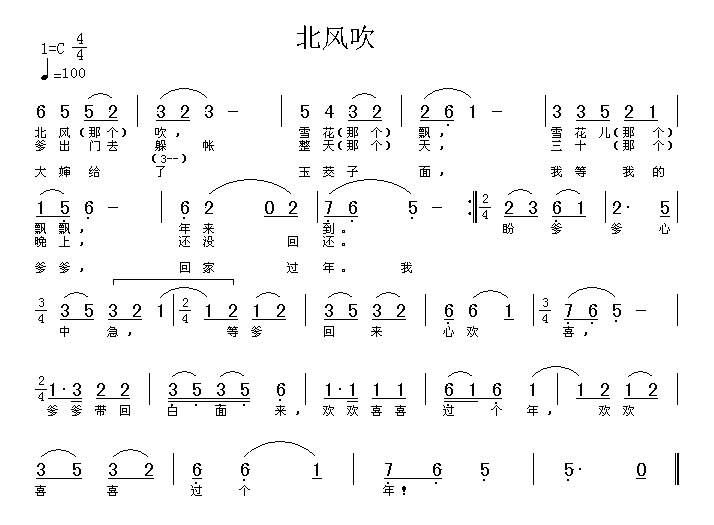 23. 谱例中的唱段选自歌剧 《江姐》。                               （        ）                                     24. 歌剧中的女主人公是喜儿（白毛女）。                            （        ）                                   25. 该歌剧借鉴西洋歌剧的创作手法，采用了中国北方民间音乐的曲调，吸收了戏曲音乐及其表现手法。是在新秧歌运动基础上发展起来的中国第一部新歌剧。（        ）内   容内   容内   容内   容要    求要    求感受与欣赏音乐的要素音色音色了解人声的分类以及各类人声的音色特点，能区分各类人声音色；认知常见的乐器，能区分常见乐器的音色。了解人声的分类以及各类人声的音色特点，能区分各类人声音色；认知常见的乐器，能区分常见乐器的音色。感受与欣赏音乐的要素节奏、节拍、旋律节奏、节拍、旋律认知基本节奏型，能听辨常见的节奏型；掌握常见节拍的强弱规律，能听辨旋律的节拍；了解旋律的组织形态（同音反复、级进、跳进等），能听辨旋律的组织方向。认知基本节奏型，能听辨常见的节奏型；掌握常见节拍的强弱规律，能听辨旋律的节拍；了解旋律的组织形态（同音反复、级进、跳进等），能听辨旋律的组织方向。感受与欣赏音乐的要素力度、速度力度、速度能熟记常见的速度、力度记号，能感受音乐中速度、力度的变化特点，了解速度与力度在音乐表现中的作用。能熟记常见的速度、力度记号，能感受音乐中速度、力度的变化特点，了解速度与力度在音乐表现中的作用。感受与欣赏音乐的要素调式调式能区分西洋大小调式和民族五声调式。能区分西洋大小调式和民族五声调式。感受与欣赏音乐的形式声乐声乐能区分常见的演唱形式，如独唱、齐唱、重唱、对唱、轮唱、合唱，熟悉教材中各种演唱形式的经典曲目，以及其创作者和表演者。能区分常见的演唱形式，如独唱、齐唱、重唱、对唱、轮唱、合唱，熟悉教材中各种演唱形式的经典曲目，以及其创作者和表演者。感受与欣赏音乐的形式器乐器乐了解中国民族管弦乐队、西洋管弦乐队、电声乐队的编制；能区分常见的演奏形式，如独奏、重奏、合奏，熟悉教材中各种演奏形式的经典曲目，以及其创作者和表演者。了解中国民族管弦乐队、西洋管弦乐队、电声乐队的编制；能区分常见的演奏形式，如独奏、重奏、合奏，熟悉教材中各种演奏形式的经典曲目，以及其创作者和表演者。感受与欣赏音乐的体裁声乐声乐了解常见的声乐体裁的概念及其表现特征，如大合唱、组歌等；熟悉教材中各声乐乐体裁的经典曲目及作者。了解常见的声乐体裁的概念及其表现特征，如大合唱、组歌等；熟悉教材中各声乐乐体裁的经典曲目及作者。感受与欣赏音乐的体裁器乐器乐了解常见器乐体裁的概念及其表现特征，如室内乐、协奏曲、交响曲等；熟悉教材中各器乐体裁的经典曲目及作者。了解常见器乐体裁的概念及其表现特征，如室内乐、协奏曲、交响曲等；熟悉教材中各器乐体裁的经典曲目及作者。感受与欣赏音乐的体裁其它其它能了解歌剧、音乐剧、舞剧、戏曲、曲艺、影视音乐等的艺术特征；熟悉教材中歌剧、音乐剧、舞剧、戏曲、曲艺、影视音乐的经典曲目。能了解歌剧、音乐剧、舞剧、戏曲、曲艺、影视音乐等的艺术特征；熟悉教材中歌剧、音乐剧、舞剧、戏曲、曲艺、影视音乐的经典曲目。感受与欣赏音乐的风格民族民族了解中外民族民间音乐的地域特点和民族风格；能区分三种体裁的汉族民歌；能区分藏族、蒙族、维族、苗族等少数民族民歌；能区分亚洲、非洲、北美、欧洲民音音乐的风格；熟悉教材中中外民族民间音乐的代表曲目及所属地域。了解中外民族民间音乐的地域特点和民族风格；能区分三种体裁的汉族民歌；能区分藏族、蒙族、维族、苗族等少数民族民歌；能区分亚洲、非洲、北美、欧洲民音音乐的风格；熟悉教材中中外民族民间音乐的代表曲目及所属地域。感受与欣赏音乐的风格时代时代了解世界不同国家的优秀音乐作品，能说出主要音乐流派的代表人物。了解世界不同国家的优秀音乐作品，能说出主要音乐流派的代表人物。感受与欣赏名家与名曲名家名家了解教材中呈现的中外著名音乐家生平以及主要成就。了解教材中呈现的中外著名音乐家生平以及主要成就。感受与欣赏名家与名曲名曲名曲熟悉教材中呈现的中外经典音乐曲目，能够聆听主题写出曲名、作者或所属国家。熟悉教材中呈现的中外经典音乐曲目，能够聆听主题写出曲名、作者或所属国家。表现演唱演唱曲目范围主要包括教材规定的背唱歌曲、教材“演唱”栏目中的中国民歌、京剧或者地方戏曲唱腔。  演唱曲目范围主要包括教材规定的背唱歌曲、教材“演唱”栏目中的中国民歌、京剧或者地方戏曲唱腔。  演唱曲目范围主要包括教材规定的背唱歌曲、教材“演唱”栏目中的中国民歌、京剧或者地方戏曲唱腔。  演唱姿势正确，大方、自然，演唱流畅；情绪情感恰当，音准、节奏、咬字吐字基本准确；速度、力度合适，发声方法基本正确。表现演奏演奏曲目自选，演奏乐器可以是课堂教学中的学具乐器，也可以是其它乐器。演奏曲目自选，演奏乐器可以是课堂教学中的学具乐器，也可以是其它乐器。演奏曲目自选，演奏乐器可以是课堂教学中的学具乐器，也可以是其它乐器。演奏演奏姿势、演奏方法（包含手型、指法、奏法等）基本正确；情绪情感恰当合适，速度、力度合适；音准、节奏基本准确，音色自然，演奏流畅。表现识识读乐谱识识读乐谱谱式（五线谱与简谱）、调号、节奏符号、音名、音符、休止符及一些常用的音乐记号谱式（五线谱与简谱）、调号、节奏符号、音名、音符、休止符及一些常用的音乐记号能在音乐中辩认节奏符号、音名、音符、休止符及一些常用的音乐记号；能够识读乐谱。创造鱼咬尾、同头换尾、换头合尾、变奏等音乐创作技法。 鱼咬尾、同头换尾、换头合尾、变奏等音乐创作技法。 鱼咬尾、同头换尾、换头合尾、变奏等音乐创作技法。 鱼咬尾、同头换尾、换头合尾、变奏等音乐创作技法。 能够在音乐中指出这些音乐创作技法；能够按要求创编旋律短句。